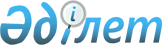 Об утверждении Правил выполнения гарантий государства получателям пенсионных выплат по сохранности обязательных пенсионных взносов, обязательных профессиональных пенсионных взносов в едином накопительном пенсионном фонде в размере фактически внесенных обязательных пенсионных взносов, обязательных профессиональных пенсионных взносов с учетом уровня инфляции
					
			Утративший силу
			
			
		
					Постановление Правительства Республики Казахстан от 10 апреля 2014 года № 341. Утратило силу постановлением Правительства Республики Казахстан от 30 июня 2023 года № 528
      Сноска. Утратило силу постановлением Правительства РК от 30.06.2023 № 528 (вводится в действие с 01.07.2023).
      Сноска. Заголовок в редакции постановления Правительства РК от 10.12.2015 № 988 (вводится в действие с 01.01.2016).ПРЕСС-РЕЛИЗ
      Примечание РЦПИ!
      Вводится в действие с 1 января 2014 года.
      В соответствии с подпунктом 6-3) статьи 6 Закона Республики Казахстан от 21 июня 2013 года "О пенсионном обеспечении в Республике Казахстан" Правительство Республики Казахстан ПОСТАНОВЛЯЕТ:
      1. Утвердить прилагаемые Правила выполнения гарантий государства получателям пенсионных выплат по сохранности обязательных пенсионных взносов, обязательных профессиональных пенсионных взносов в едином накопительном пенсионном фонде в размере фактически внесенных обязательных пенсионных взносов, обязательных профессиональных пенсионных взносов с учетом уровня инфляции.
      Сноска. Пункт 1 в редакции постановления Правительства РК от 10.12.2015 № 988 (вводится в действие с 01.01.2016).


      2. Признать утратившими силу:
      1) постановление Правительства Республики Казахстан от 12 февраля 2013 года № 125 "Об утверждении Правил выполнения гарантий государства получателям пенсионных выплат по сохранности обязательных пенсионных взносов в едином накопительном пенсионном фонде в размере фактически внесенных обязательных пенсионных взносов с учетом уровня инфляции на момент приобретения получателем права на пенсионные выплаты" (САПП Республики Казахстан, 2013 г., № 15, ст. 270);
      2) постановление Правительства Республики Казахстан от 13 сентября 2013 года № 955 "О внесении изменений и дополнения в постановление Правительства Республики Казахстан от 12 февраля 2013 года № 125 "Об утверждении Правил выполнения гарантий государства получателям пенсионных выплат по сохранности обязательных пенсионных взносов в накопительных пенсионных фондах в размере фактически внесенных обязательных пенсионных взносов с учетом уровня инфляции на момент приобретения получателем права на пенсионные выплаты" (САПП Республики Казахстан, 2013 г., № 53, ст. 747).
      3. Настоящее постановление вводится в действие с 1 января 2014 года и подлежит официальному опубликованию. Правила
выполнения гарантий государства получателям пенсионных выплат
по сохранности обязательных пенсионных взносов, обязательных
профессиональных пенсионных взносов в едином накопительном
пенсионном фонде в размере фактически внесенных обязательных
пенсионных взносов, обязательных профессиональных пенсионных
взносов с учетом уровня инфляции
      Сноска. Правила в редакции постановления Правительства РК от 14.04.2016 № 215. Глава 1. Общие положения
      Сноска. Заголовок главы 1 в редакции постановления Правительства РК от 09.10.2018 № 624 (вводится в действие со дня его первого официального опубликования).
      1. Настоящие Правила выполнения гарантий государства получателям пенсионных выплат по сохранности обязательных пенсионных взносов, обязательных профессиональных пенсионных взносов в едином накопительном пенсионном фонде в размере фактически внесенных обязательных пенсионных взносов, обязательных профессиональных пенсионных взносов с учетом уровня инфляции (далее – Правила) разработаны в соответствии с подпунктом 6-3) статьи 6 Закона Республики Казахстан от 21 июня 2013 года "О пенсионном обеспечении в Республике Казахстан" (далее – Закон).
      Правила определяют порядок выполнения гарантий государства получателям пенсионных выплат по сохранности обязательных пенсионных взносов, обязательных профессиональных пенсионных взносов в едином накопительном пенсионном фонде в размере фактически внесенных обязательных пенсионных взносов, обязательных профессиональных пенсионных взносов с учетом уровня инфляции путем выплаты разницы между суммой фактически внесенных обязательных пенсионных взносов, обязательных профессиональных пенсионных взносов с учетом уровня инфляции и суммой пенсионных накоплений, сформированных в едином накопительном пенсионном фонде.
      2. В настоящих Правилах используются следующие основные понятия:
      1) Государственная корпорация "Правительство для граждан" (далее – Государственная корпорация) – юридическое лицо, созданное по решению Правительства Республики Казахстан для оказания государственных услуг, услуг по выдаче технических условий на подключение к сетям субъектов естественных монополий и услуг субъектов квазигосударственного сектора в соответствии с законодательством Республики Казахстан, организации работы по приему заявлений на оказание государственных услуг, услуг по выдаче технических условий на подключение к сетям субъектов естественных монополий, услуг субъектов квазигосударственного сектора и выдаче их результатов услугополучателю по принципу "одного окна", а также обеспечения оказания государственных услуг в электронной форме, осуществляющее государственную регистрацию прав на недвижимое имущество по месту его нахождения;
      2) получатель выплаты разницы (далее – получатель) – физическое лицо, которому назначается выплата разницы;
      3) уполномоченный орган по социальному обеспечению – государственный орган, осуществляющий регулирование в области социального обеспечения; 
      4) единовременная пенсионная выплата – сумма пенсионных накоплений, сформированных за счет обязательных пенсионных взносов и (или) обязательных профессиональных пенсионных взносов, изымаемая вкладчиком (получателем) из единого накопительного пенсионного фонда в целях улучшения жилищных условий и (или) оплаты лечения в порядке, установленном Законом;
      5) единый накопительный пенсионный фонд (далее – ЕНПФ) – юридическое лицо, осуществляющее деятельность по привлечению пенсионных взносов и пенсионным выплатам;
      6) уполномоченный орган по исполнению бюджета – государственный орган, осуществляющий реализацию государственной политики в области исполнения бюджета; 
      7) индивидуальный пенсионный счет – личный именной счет вкладчика (получателя пенсионных выплат), на котором учитываются обязательные пенсионные взносы либо обязательные профессиональные пенсионные взносы, инвестиционный доход, пеня и иные поступления в соответствии с законодательством Республики Казахстан и с которого производятся пенсионные выплаты;
      8) уполномоченный государственный орган по назначению пенсий и пособий (далее – уполномоченный орган) – территориальные подразделения и ведомства уполномоченного органа по социальному обеспечению;
      9) управляющий инвестиционным портфелем – профессиональный участник рынка ценных бумаг, осуществляющий от своего имени и в интересах, и за счет клиента деятельность по управлению инвестиционным портфелем на основании лицензии в соответствии с законами Республики Казахстан "О рынке ценных бумаг" и "О разрешениях и уведомлениях", а также соответствующий требованиям уполномоченного органа для осуществления управления пенсионными активами;
      10) выплата разницы между суммой фактически внесенных обязательных пенсионных взносов, обязательных профессиональных пенсионных взносов с учетом уровня инфляции и суммой пенсионных накоплений (далее – выплата разницы) – единовременная выплата за счет средств республиканского бюджета, определенная как разница между суммой фактически внесенных обязательных пенсионных взносов, обязательных профессиональных пенсионных взносов с учетом уровня инфляции и суммой пенсионных накоплений, сформированных за счет обязательных пенсионных взносов, обязательных профессиональных пенсионных взносов;
      11) отделения Государственной корпорации – городские, районные отделения Государственной корпорации;
      12) страховая организация – юридическое лицо, осуществляющее деятельность по заключению и исполнению договоров страхования в отрасли "страхование жизни" на основании соответствующей лицензии уполномоченного органа по осуществлению государственного регулирования, контроля и надзора финансового рынка и финансовых организаций;
      13) уполномоченный оператор – юридическое лицо (юридические лица), определяемое (определяемые) Правительством Республики Казахстан, осуществляющее (осуществляющие) открытие и ведение специальных счетов для единовременных пенсионных выплат из ЕНПФ в целях улучшения жилищных условий и (или) оплаты лечения, на которые ЕНПФ осуществляется перевод единовременных пенсионных выплат из пенсионных накоплений, сформированных за счет обязательных пенсионных взносов и (или) обязательных профессиональных пенсионных взносов;
      14) электронная цифровая подпись (далее – ЭЦП) – набор электронных цифровых символов, созданный средствами электронной цифровой подписи и подтверждающий достоверность электронного документа, его принадлежность и неизменность содержания.
      Сноска. Пункт 2 - в редакции постановления Правительства РК от 06.01.2021 № 1 (вводится в действие по истечении десяти календарных дней после дня его первого официального опубликования).


      3. Гарантия сохранности обязательных пенсионных взносов, обязательных профессиональных пенсионных взносов в ЕНПФ в размере фактически внесенных обязательных пенсионных взносов, обязательных профессиональных пенсионных взносов с учетом уровня инфляции распространяется на лиц, указанных в:
      1) пункте 1 статьи 11, подпункте 2) пункта 1 статьи 32 Закона – на дату достижения пенсионного возраста;
      2) подпункте 3) пункта 1 статьи 31, подпункте 3) пункта 1 статьи 32 Закона в случае установления инвалидности первой или второй групп бессрочно – на дату изъятия пенсионных накоплений;
      3) подпункте 2) пункта 1 статьи 31, подпункте 1) пункта 1 статьи 32 Закона – на дату достижения возраста, установленного пунктом 1 статьи 11 Закона, за период с даты перевода пенсионных накоплений в страховую организацию до достижения возраста, установленного пунктом 1 статьи 11 Закона.
      В случае заключения договора пенсионного аннуитета со страховой организацией два и более раза выплата разницы производится за период с даты последнего перевода пенсионных накоплений в страховую организацию до достижения возраста, установленного пунктом 1 статьи 11 Закона.
      При этом выплата разницы производится на сумму фактически внесенных обязательных пенсионных взносов, обязательных профессиональных пенсионных взносов с учетом уровня инфляции и остатка пенсионных накоплений на индивидуальном пенсионном счете с даты последнего перевода пенсионных накоплений в страховую организацию.
      Информация о сумме остатка пенсионных накоплений после перевода в страховую организацию представляется ЕНПФ в Государственную корпорацию;
      4) подпункте 4) пункта 1 статьи 31, подпункте 4) пункта 1 статьи 32 Закона – выехавшим на постоянное место жительства за пределы Республики Казахстан иностранцам и лицам без гражданства, на дату изъятия пенсионных накоплений из ЕНПФ;
      5) пункте 1-1 статьи 31, пункте 1-1 статьи 32 Закона, а также осуществивших перевод пенсионных накоплений в доверительное управление управляющему инвестиционным портфелем в соответствие с подпунктом 1) пункта 5 статьи 35-1 Закона – на дату достижения возраста, установленного пунктом 1 статьи 11 Закона, за период с даты последнего перевода единовременных пенсионных выплат на специальный счет вкладчика, открытый уполномоченным оператором, и (или) перевода пенсионных накоплений в доверительное управление управляющему инвестиционным портфелем. 
      Информация о сумме остатка пенсионных накоплений после изъятия единовременных пенсионных выплат и (или) после перевода пенсионных накоплений в доверительное управление управляющему инвестиционным портфелем представляется ЕНПФ в Государственную корпорацию.
      В случае возврата уполномоченным оператором единовременных пенсионных выплат и (или) возврата пенсионных накоплений из доверительного управления управляющим инвестиционным портфелем в управление Национальным Банком Республики Казахстан до даты достижения возраста, установленного пунктом 1 статьи 11 Закона, выплата разницы производится за период с даты последнего перевода пенсионных накоплений в ЕНПФ до достижения возраста, установленного пунктом 1 статьи 11 Закона.
      Суммы возвращенных уполномоченным оператором единовременных пенсионных выплат и (или) суммы пенсионных накоплений, возвращенных из доверительного управления управляющим инвестиционным портфелем в управление Национальным Банком Республики Казахстан, рассматриваются в качестве пенсионных взносов и включаются в расчет разницы по государственной гарантии в момент возврата.
      В случае обращения за государственной гарантией лиц из числа военнослужащих, сотрудников специальных государственных и правоохранительных органов, государственной фельдъегерской службы, а также лиц, права которых иметь специальные звания, классные чины и носить форменную одежду упразднены с 1 января 2012 года, выплата разницы производится на сумму фактически внесенных обязательных пенсионных взносов, обязательных профессиональных пенсионных взносов с учетом уровня инфляции с момента последнего возврата 50 процентов от суммы обязательных пенсионных взносов, перечисленных за счет бюджетных средств до 1 января 2016 года на дату возникновения права на пенсионные выплаты и с учетом остатка пенсионных накоплений, после возврата 50 процентов от суммы обязательных пенсионных взносов на индивидуальном пенсионном счете.
      Сноска. Пункт 3 - в редакции постановления Правительства РК от 06.01.2021 № 1 (вводится в действие по истечении десяти календарных дней после дня его первого официального опубликования).


      4. В случае обращения лица, имеющего право на выплату государственной гарантии, изъявшего пенсионные накопления ранее моментов, установленных пунктом 3 настоящих Правил, расчет разницы по государственной гарантии осуществляется на дату первоначального изъятия пенсионных накоплений. Глава 2. Порядок обращения за назначением выплаты разницы
      Сноска. Заголовок главы 2 в редакции постановления Правительства РК от 09.10.2018 № 624 (вводится в действие со дня его первого официального опубликования).
      5. Лицам, указанным в подпункте 1) пункта 3 и при этом являющимся получателями пенсионных выплат, разница по выплате государственной гарантии назначается без представления заявления по проактивному принципу в соответствии с Законом Республики Казахстан "О государственных услугах". Документы, предусмотренные частями шестой и седьмой настоящего пункта, также не представляются. 
      При оказании проактивной услуги Государственная корпорация посредством информационных систем уполномоченного органа в сфере социальной защиты населения направляет sms-сообщение на телефонный номер абонентского устройства сотовой связи заявителя, зарегистрированный на портале об оказании проактивной услуги и выборе языка.
      При этом судьям в отставке, получающим ежемесячное пожизненное содержание, военнослужащим, сотрудникам специальных государственных и правоохранительных органов, государственной фельдъегерской службы, а также лицам, права которых иметь специальные звания, классные чины и носить форменную одежду упразднены с 1 января 2012 года, получающим пенсионные выплаты за выслугу лет, которым государственная базовая пенсионная выплата по достижению пенсионного возраста в соответствии с пунктом 1 статьи 11 Закона не назначается, расчет выплаты разницы по государственной гарантии осуществляется при подаче заявления в Государственную корпорацию при личном обращении.
      Для назначения выплаты разницы лицо, имеющее право на выплату разницы, кроме лиц, указанных в части первой настоящего пункта, обращается в отделение Государственной корпорации по месту жительства с заявлением по форме, определяемой уполномоченным органом по социальному обеспечению.
      При приеме заявления сведения о документе, удостоверяющем личность, о регистрации по постоянному месту жительства получают из соответствующих государственных информационных систем через шлюз "электронного правительства" (далее – информационные системы).
      При отсутствии сведений в информационных системах к заявлению прилагается документ, удостоверяющий личность (паспорт гражданина Республики Казахстан, удостоверение личности гражданина Республики Казахстан, удостоверение лица без гражданства, вид на жительство иностранца в Республике Казахстан, удостоверение кандаса до получения гражданства Республики Казахстан).
      Кроме того, к заявлению прилагается копия договора (договоров), заключенного со страховой организацией, для лиц, указанных в подпунктах 3) и 5) пункта 3 настоящих Правил.
      Срок назначения выплаты разницы начинается со дня, следующего за днем назначения базовой пенсионной выплаты, при наличии информации об уровне инфляции на дату наступления пенсионного возраста в соответствии с пунктом 1 статьи 11 Закона, но не позднее 30 (тридцать) календарных дней после дня ее назначения при отсутствии информации об уровне инфляции на дату наступления пенсионного возраста в соответствии с пунктом 1 статьи 11 Закона.
      Сноска. Пункт 5 - в редакции постановления Правительства РК от 09.11.2020 № 745 (вводится в действие по истечении десяти календарных дней после дня его первого официального опубликования); с изменением, внесенным постановлением Правительства РК от 29.03.2021 № 169 (вводится в действие по истечении десяти календарных дней после дня его первого официального опубликования).


      6. К заявлению иностранцев и лиц без гражданства, являющихся получателями пенсионных накоплений за счет обязательных пенсионных взносов, обязательных профессиональных пенсионных взносов, имеющих право на выплату разницы и выехавших на постоянное место жительства за пределы Республики Казахстан, прилагаются:
      при личном обращении получателя:
      заграничный паспорт, если иное не предусмотрено международными договорами, ратифицированными Республикой Казахстан;
      сведения о номере банковского счета, открытого в банках второго уровня или организациях, осуществляющих отдельные виды банковских операций на территории Республики Казахстан;
      копия договора (договоров), заключенного со страховой организацией, для лиц, указанных в подпункте 5) пункта 3 настоящих Правил;
      при подаче заявления выехавшими иностранцами и лицами без гражданства на постоянное место жительства за пределы Республики Казахстан через поверенное лицо верность копии документов, удостоверяющих личность получателя, нотариально заверяются.
      В случае проживания за пределами Республики Казахстан, нотариальное свидетельствование копии документов производится в государстве проживания или на территории Республики Казахстан.
      Сноска. Пункт 6 в редакции постановления Правительства РК от 09.10.2018 № 624 (вводится в действие со дня его первого официального опубликования).


      7. При обращении с заявлением о назначении выплаты разницы от имени получателя поверенный помимо документов, предусмотренных пунктами 5 и 6 настоящих Правил, представляет:
      1) документ, удостоверяющий личность поверенного лица (паспорт гражданина Республики Казахстан, удостоверение личности гражданина Республики Казахстан, удостоверение лица без гражданства, вид на жительство иностранца в Республике Казахстан, заграничный паспорт).
      Для документов, составленных на иностранном языке, прилагается свидетельствование верности перевода документа на казахский или русский языки, осуществленное нотариусом;
      2) оригинал доверенности или ее нотариально засвидетельствованную копию (если доверенность содержит полномочия по представлению интересов доверителя одновременно в нескольких организациях).
      Подача заявления поверенным о назначении выплаты разницы получателю осуществляется при личном обращении поверенного.
      Сноска. Пункт 7 с изменениями, внесенными постановлениями Правительства РК от 09.10.2018 № 624 (вводится в действие со дня его первого официального опубликования); от 09.11.2020 № 745 (вводится в действие по истечении десяти календарных дней после дня его первого официального опубликования).


      8. В случае смерти лица, имеющего право на выплату разницы, сумма выплаты разницы осуществляется наследнику в порядке, установленном Гражданским кодексом Республики Казахстан.
      При этом наследником представляются:
      1) заявление по форме, определяемой уполномоченным органом по социальному обеспечению; 
      2) документ, удостоверяющий личность наследника (паспорт гражданина Республики Казахстан, удостоверение личности гражданина Республики Казахстан, удостоверение лица без гражданства, вид на жительство иностранца в Республике Казахстан, заграничный паспорт);
      3) нотариально засвидетельствованная копия свидетельства о смерти лица, имеющего право на выплату разницы; 
      4) оригинал или нотариально засвидетельствованная копия свидетельства о праве на наследство либо оригинал или нотариально засвидетельствованная копия соглашения о разделе наследуемого имущества, решение суда, вступившее в законную силу; 
      5) сведения о номере банковского счета наследника.
      Сноска. Пункт 8 с изменением, внесенным постановлением Правительства РК от 09.10.2018 № 624 (вводится в действие со дня его первого официального опубликования).


      9. Для назначения выплаты разницы лицам, решением суда признанным недееспособными или ограниченно дееспособными и нуждающимися в опеке или попечительстве, их опекунами или попечителями подаются:
      1) заявление по форме, определяемой уполномоченным органом по социальному обеспечению;
      2) документ, удостоверяющий личность опекуна или попечителя, (паспорт гражданина Республики Казахстан, удостоверение личности гражданина Республики Казахстан, удостоверение лица без гражданства, вид на жительство иностранца в Республике Казахстан);
      3) документ, подтверждающий установление опеки или попечительства;
      4) документы, указанные в пунктах 5 и 6 настоящих Правил.
      Сноска. Пункт 9 с изменениями, внесенными постановлением Правительства РК от 09.10.2018 № 624 (вводится в действие со дня его первого официального опубликования).

 Глава 3. Порядок осуществления выплаты разницы
      Сноска. Заголовок главы 3 в редакции постановления Правительства РК от 09.10.2018 № 624 (вводится в действие со дня его первого официального опубликования).
      10. Государственная корпорация в течение двух рабочих дней со дня принятия заявления о выплате разницы для категории лиц, указанных в абзаце первом пункта 5 настоящих Правил, – со дня, следующего после дня назначения базовой пенсионной выплаты, но не позднее 30 (тридцать) календарных дней после ее назначения направляет уведомление в ЕНПФ о представлении сведений о наличии индивидуального пенсионного счета и суммах пенсионных накоплений, сформированных за счет обязательных пенсионных взносов и (или) обязательных профессиональных пенсионных взносов.
      Сноска. Пункт 10 в редакции постановления Правительства РК от 09.10.2018 № 624 (вводится в действие со дня его первого официального опубликования).


      11. ЕНПФ в течение двух рабочих дней со дня поступления уведомления представляет Государственной корпорации сведения о наличии индивидуального пенсионного счета и суммах пенсионных накоплений за счет обязательных пенсионных взносов, обязательных профессиональных пенсионных взносов получателя с проставлением ЭЦП в соответствии с форматом, установленным соответствующим соглашением, заключенным между ЕНПФ и Государственной корпорацией.
      Сноска. Пункт 11 - в редакции постановления Правительства РК от 06.01.2021 № 1 (вводится в действие по истечении десяти календарных дней после дня его первого официального опубликования).


      12. Государственная корпорация в течение одного рабочего дня с момента получения сведений из ЕНПФ производит сверку сведений о суммах пенсионных накоплений, полученных из ЕНПФ, с суммой обязательных пенсионных взносов, обязательных профессиональных пенсионных взносов с учетом уровня инфляции на соответствующий период.
      13. В случае, если при возникновении условий, указанных в пункте 3 настоящих Правил, сумма пенсионных накоплений в ЕНПФ:
      больше или равна сумме фактически внесенных обязательных пенсионных взносов, обязательных профессиональных пенсионных взносов с учетом уровня инфляции, выплата разницы не осуществляется, и уполномоченный орган выносит решение об отказе в назначении выплаты разницы;
      меньше суммы фактически внесенных обязательных пенсионных взносов, обязательных профессиональных пенсионных взносов с учетом уровня инфляции, Государственная корпорация в течение одного рабочего дня производит расчет суммы выплаты разницы согласно следующей формуле:
      для лиц, указанных в подпунктах 1), 2), 4) и 5) пункта 3 настоящих Правил, расчет суммы выплаты разницы производится согласно следующей формуле:
      Sr = Sn-Sf
      Sn= Sn-1 *In +Pn,
      S1 = P1, где:
      n – отчетный месяц;
      Sr – сумма выплаты разницы;
      Sn – сумма фактически внесенных обязательных пенсионных взносов, обязательных профессиональных пенсионных взносов вкладчиков (получателей) с учетом уровня инфляции в месяц n, в тенге;
      Sf - сумма фактических пенсионных накоплений за счет обязательных пенсионных взносов, обязательных профессиональных пенсионных взносов в ЕНПФ, в тенге;
      In – показатель инфляции в месяц n по отношению к предыдущему месяцу, в процентах;
      Pn – поступление обязательных пенсионных взносов, обязательных профессиональных пенсионных взносов в месяц n, в тенге;
      P1 – первое поступление обязательных пенсионных взносов, обязательных профессиональных пенсионных взносов в месяц n, в тенге;
      для лиц, указанных в подпункте 3) пункта 3 настоящих Правил, и лиц из числа военнослужащих, сотрудников специальных государственных и правоохранительных органов, государственной фельдъегерской службы, а также лиц, права которых иметь специальные звания, классные чины и носить форменную одежду упразднены с 1 января 2012 года, расчет суммы выплаты разницы производится согласно следующей формуле:
      Sr = Sn-Sf
      Sn= Sn-1 *In +Pn,
      S1 = Sv-Sp, где
      n – отчетный месяц;
      S1 – сумма фактического остатка пенсионных накоплений после перевода в страховую организацию или остатка после возврата 50 процентов от суммы обязательных пенсионных взносов, перечисленных за счет бюджетных средств до 1 января 2016 года, в тенге;
      Pn – поступление обязательных пенсионных взносов, обязательных профессиональных пенсионных взносов в месяц n, в тенге;
      Sn – сумма фактически внесенных обязательных пенсионных взносов, обязательных профессиональных пенсионных взносов вкладчиков (получателей) с учетом уровня инфляции в месяц n, в тенге;
      Sf – сумма фактических пенсионных накоплений за счет обязательных пенсионных взносов, обязательных профессиональных пенсионных взносов в ЕНПФ, в тенге;
      Sv – сумма фактических накоплений обязательных пенсионных взносов, обязательных профессиональных пенсионных взносов в ЕНПФ на момент перевода в страховую организацию или на момент возврата 50 процентов от суммы обязательных пенсионных взносов, перечисленных за счет бюджетных средств до 1 января 2016 года, в тенге;
      Sp – сумма перевода в страховую организацию или сумма возврата 50 процентов от суммы обязательных пенсионных взносов, перечисленных за счет бюджетных средств до 1 января 2016 года, в тенге;
      In – показатель инфляции в месяц n по отношению к предыдущему месяцу, в процентах.
      При этом уровень инфляции за соответствующий период в целом по стране принимается в соответствии с данными уполномоченного органа по статистике, размещенными на его официальном интернет–ресурсе.
      14. Отделение Государственной корпорации в течение трех рабочих дней после осуществления расчета суммы выплаты разницы формирует и направляет в уполномоченный орган электронный (бумажный) макет дела получателя (далее – ЭМД), содержащий:
      1) проект решения о назначении (об отказе в назначении) выплаты разницы по форме, определяемой уполномоченным органом по социальному обеспечению;
      2) информацию о суммах обязательных пенсионных взносов, обязательных профессиональных пенсионных взносов, фактически внесенных в ЕНПФ, с учетом уровня инфляции;
      3) сведения, указанные в пункте 11 настоящих Правил.
      15. Уполномоченный орган в течение пяти рабочих дней со дня поступления ЭМД принимает решение о назначении либо отказе в назначении с указанием причин отказа выплаты разницы и направляет его в отделение Государственной корпорации.
      16. Государственная корпорация в течение двух рабочих дней уведомляет заявителя о назначении либо отказе в назначении (с указанием причин отказа) выплаты разницы посредством передачи sms-оповещения на мобильный телефон заявителя, указанный в заявлении.
      Sms-оповещения регистрируются Государственной корпорацией в журнале sms-оповещений, содержащем данные заявителя (фамилия, имя, отчество (при его наличии), дата рождения, индивидуальный идентификационный номер, дата, номер телефона, на который передано sms-оповещение, номер дела и данные специалиста) по форме, определяемой уполномоченным органом по социальному обеспечению.
      В случае отсутствия возможности отправки sms-оповещения услугополучателю на мобильный телефон, территориальное подразделение Государственной корпорации направляет услугополучателю уведомление либо выдает его при его личном обращении.
      Сноска. Пункт 16 - в редакции постановления Правительства РК от 09.11.2020 № 745 (вводится в действие по истечении десяти календарных дней после дня его первого официального опубликования).


      17. На основании решений уполномоченного государственного органа о назначении пенсий или пособий Государственная корпорация в течение пяти рабочих дней обеспечивает включение назначенной суммы разницы в потребность в бюджетных средствах на выплату, которая представляется ежемесячно к 25 числу месяца, предшествующего месяцу выплаты, в уполномоченный орган по социальному обеспечению.
      18. Уполномоченный орган по социальному обеспечению направляет в уполномоченный орган по исполнению бюджета сведения о бюджетных средствах, необходимых для выплаты разницы в пределах сводного плана финансирования по платежам, на соответствующий период.
      19. Уполномоченный орган по социальному обеспечению согласно потребности бюджетных средств на выплату разницы осуществляет перечисление бюджетных средств в Государственную корпорацию в пределах сумм, предусмотренных индивидуальным планом финансирования по платежам, на отчетный период.
      20. Суммы разницы, образовавшиеся после формирования потребности на месяц выплаты, подлежат включению в последующий за ним месяц в соответствии с действующим законодательством Республики Казахстан.
      21. Государственная корпорация, получив бюджетные средства, формирует платежные поручения с кодом назначения платежа 030 в соответствии с графиком выплаты и перечисляет суммы выплаты разницы на банковский счет получателя, открытый в банках второго уровня или организациях, осуществляющих отдельные виды банковских операций, открытых на территории Республики Казахстан.
      При этом выплата разницы производится путем зачисления на банковские счета или доставки на дом получателям через отделения акционерного общества "Казпочта".
					© 2012. РГП на ПХВ «Институт законодательства и правовой информации Республики Казахстан» Министерства юстиции Республики Казахстан
				
      Премьер-МинистрРеспублики Казахстан

К. Масимов
Утверждены
постановлением Правительства
Республики Казахстан
от 10 апреля 2014 года № 341